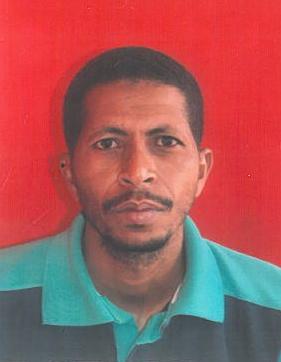                             CURICULUM VITEAALI Email Id: ali.381394@2freemail.com Dubai, United Arab EmiratesObjective:I look forward to a career where I will have enough challenges to encounter, prospects to grow and chances to prove myself to be a value addition by contributing to the development of the organization. At the same time, I want my career to be meaningful, rewarding and satisfying.Personal Information:Nationality 		:	SudanDate of Birth 	:	01/01/1981Sex			:	MaleMarital Status	:	MarriedVisa			:	Visit Qualification:		B.S.C (Honors),Food Engineering Technology, Faculty Of Engineering And Technology,Gezira University ,2008Experience:June – 2010-May 2012 Africa City Of Technology As A Food Technologist,2013- Up To Date  -Started Small Food Packaging BusinessTraining Course:  March 2018: Lead Implementer And Certified Food Safty Consultant For FSMS ISO /DIS 22000:2018Languages Known:  English and Arabic Personal Skills:Good CommunicationDedication Towards WorkGood Team Spirit And Hard Working NatureDeclaration:I hereby declare that all the details mentioned above are true and benefited to the best of my knowledge and belief. ALI                                                                                 